28.03.2019Sehr geehrte Damen und Herren,

hiermit lade ich Sie zur 71. Sitzung des Begleitausschusses am 08.04.2019 um 16.00 Uhr in das Amt Unterspreewald Hauptstraße 41, 15938 Golßen, Sitzungssaal ein.

Tagesordnung:
1. Blitzlichtrunde
2. Informationen aus der Unterarbeitsgruppe "Parlamentarisches Frühstück"3. Informationen der Verwaltung zur Besetzung der Fach- und Koordinierungsstelle
4. Beratung vorliegender Anträge5. Sonstiges 

Mit freundlichen Grüßen

i. A. EndersLandkreis Dahme-SpreewaldOrdnungsamtBeethovenweg 1415907 Lübben (Spreewald)Telefon: 03546/20-1518Fax:       03546/20-1555E-Mail: Lap@dahme-spreewald.de           Ordnungsamt@dahme-spreewald.deLandkreis Dahme-SpreewaldOrdnungsamtBeethovenweg 1415907 Lübben (Spreewald)Telefon: 03546/20-1518Fax:       03546/20-1555E-Mail: Lap@dahme-spreewald.de           Ordnungsamt@dahme-spreewald.de4 Anhänge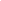 